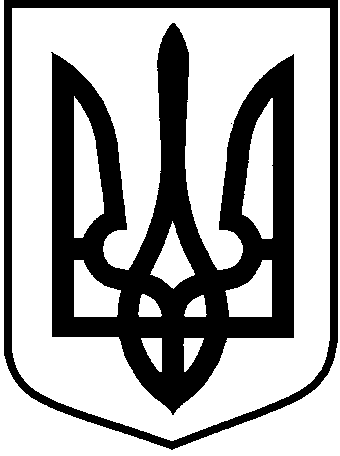 лоцкинська сільська рада Баштанського району  Миколаївської областівиконавчий комітетРішенняПро  стан  та заходи по покращеннюблагоустрою  населених  пунктів Лоцкинської  сільської  ради    Заслухавши і обговоривши інформацію сільського голови КУЗЬМІНОЇ Л.М. по даному питанню,  керуючись  Законом  України  ,,Про  благоустрій  населених пунктів” та відповідно до підпункту  7 пункту  „а” статті  30 Закону України від  21 травня 1997 року №280/97-ВР  „Про місцеве  самоврядування  в  Україні” з  метою  поліпшення санітарного стану та благоустрою населених пунктів, впорядкування територій підприємств, установ, організацій, озеленення сіл сільської ради,  виконавчий комітет  сільської  радиВИРІШИВ:Керівникам  підприємств,  організацій,  установ,  підприємцям  навести належний санітарний порядок на прилеглих та закріплених територіях сільської  ради  до  08  жовтня  2019  року.Провести  1 та 3 жовтня 2019 року Всесільські суботники  по  наведенню належного  санітарного  стану  території  населених пунктів сільської  ради.Організувати озеленення  вільних територій  населених пунктів сільської ради.  Контроль  за  виконанням  даного  рішення  залишаю  за  собою.Сільський голова                                                                                Л.М. Кузьміна 20 вересня  2019  рокус.  Лоцкине№  2      